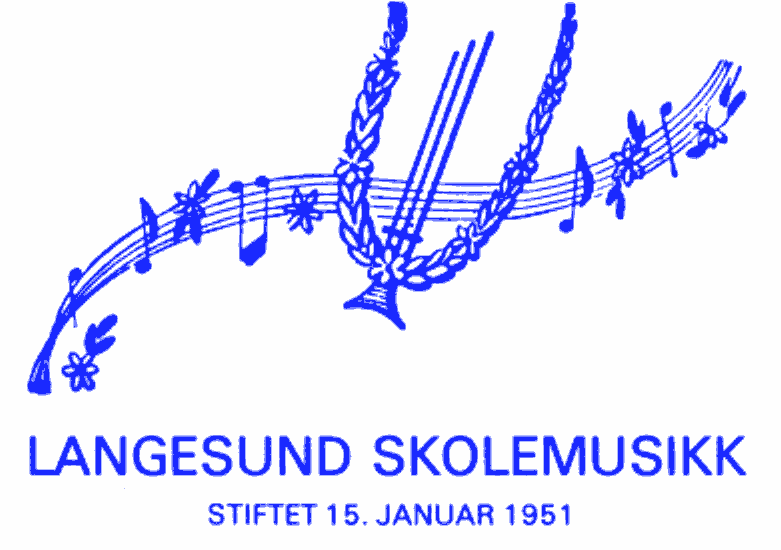 Pakkeliste helgeseminarDette er det lurt å ha med øvelsesseminaret  LiggeunderlagSovepose Ekstra skiftNattklærInneskoKlær til å være litt uteToalettsaker, håndkle, såpeInstrument, noter Notestativ, for dem som har detLitt godteri om du vil Mobiltelefonen, nettbrett, og slikt kan du gjerne la ligge hjemme. Er det allikevel nødvendig å ha med seg telefon er det fint om den kun brukes til å ringe med.Ta gjerne med deg brettspill, kort eller noen leker! 